GOBIERNO DEL PRINCIPADO DE ASTURIAS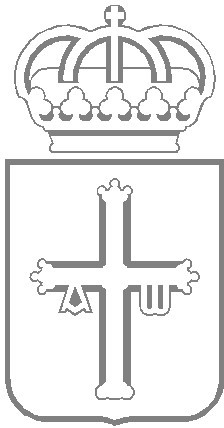 CONSEJERÍA  DE  SALUDDirección General de Salud Pública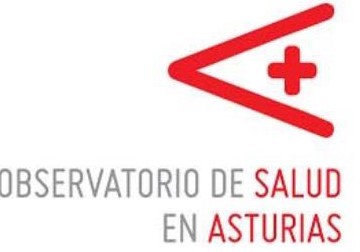 Encuesta epidemiológica de sospecha de sarna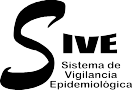 DATOS DEL ENFERMO	Apellidos y Nombre  	Fecha nacimiento	/	/	Edad	(años)	(meses para < 2 años)	Sexo: [ ] Varón [ ] MujerDomicilio	Localidad  	Teléfono	Municipio	Área Sanitaria  	DATOS CLÍNICOS	Fecha de inicio de los síntomas _	/	/	Fecha de diagnóstico	/	/	Medico que realizó el diagnostico  			 Centro de trabajo del médico que realizó el diagnóstico: 					                                                                                   Tratamiento realizado:				Fecha de inicio del tratamiento _	/	/		DATOS EPIDEMIOLÓGICOS	 DATOS LABORALESLugar de trabajo: 			                                                                                                                                                                  Puesto de trabajo que desempeña: 	 Zona concreta del centro donde desarrolla su trabajo: 		¿Tiene contacto corporal directo con pacientes o con sus ropas, ropas de cama o de aseo? [ ] No  [ ] Si¿Utiliza guantes siempre que mantiene contacto directo con los pacientes o sus ropas? [ ] No	[ ] Si¿Recuerda haber estado en contacto con algún paciente que presentase prurito persistente o lesiones en la piel, en los últimos dos meses? [ ] No	[ ] Si  	DATOS GENERALESFuera de su trabajo, ¿ha tenido contacto con alguna persona que presentara los mismos síntomas que usted? [ ] No	[ ] Si, En este caso, decir quién y donde: 	Otras circunstancias epidemiológicas relacionadas con el brote:DATOS DEL ENCUESTADOR	Fecha de la encuesta	/	/	Nombre del encuestador  	Centro de trabajo	Teléfono  	10